“ALLEGATO 6”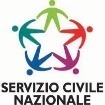 ELEMENTI ESSENZIALI DEL PROGETTOTITOLO DEL PROGETTO: Da vicino nessuno è stranieroSETTORE e Area di Intervento: Settore A Assistenza – 04 Immigrati – 02 Minori OBIETTIVI DEL PROGETTO1.	Sviluppare e coordinare le offerte di servizi rivolte ai minori, soprattutto stranieri, del territorio;2.	Garantire ai minori coinvolti servizi di qualità con continuità, caratteristica fondamentale per creare un intervento efficace;3.	Fornire ai minori spazi protetti, condivisi con altri, all’interno dei quali trovare punti di riferimento;4.	Promuovere e sviluppare momenti di socializzazione, didattici ed educativi per minori, italiani e stranieri;5.	Favorire la buona riuscita scolastica attraverso il potenziamento di laboratori pomeridiani di sostegno allo studio;6.	Trasmettere ai giovani competenze di tipo educativo, di relazione e trasversali utili anche nella futura carriera professionale;7.	Supportare la famiglia, promuovendo l’inserimento sociale e scolastico del minore, sostenendo percorsi educativi personalizzati;8.	Agire sulla comunità straniera, aiutandola nel processo di integrazione, al fine di migliorare la qualità della vita delle famiglie straniere.9.	Creare percorsi di accompagnamento per adulti stranieri bisognosi di consulenze per il disbrigo di pratiche burocratiche o corsi di italiano L2;10.	Fornire servizi di accompagnamento ai rifugiati del progetto SPRAR presenti nel territorio.Amici della Mongolfiera per Lu.I.SIl progetto intende proporre dei laboratori per adulti stranieri,  minori e minori stranieri non accompagnati, volti all’acquisizione e al rafforzamento delle competenze della lingua e della cultura italiana, mettendo dunque in moto due realtà solo apparentemente differenti: il corso di italiano L2, rivolto agli adulti stranieri, è di fatti strettamente collegato al laboratorio di aiuto compiti per i minori con l’intenzione di preparare maggiormente i genitori, rendendoli in grado di interagire e coadiuvare il figlio nello studio e nell’interazione sociale. Un intervento di questo genere vuole produrre un sostanziale cambiamento davanti ad una situazione sempre più diffusa nelle scuole italiane troppo spesso lasciata gestire unicamente dal corpo insegnante, che non sempre è preparato alle difficoltà che un approccio multiculturale comporta, senza considerare poi la frustrazione di un genitore straniero che non sempre è in grado di comprendere le comunicazioni delle istituzioni scolastiche e viceversa.Per quanto riguarda le attività con i minori non accompagnati l’obiettivo è quello di aiutare l’inserimento nella società pavese attraverso l’insegnamento della lingua italiana, inoltre si intende dare una valutazione delle loro conoscenze acquisite nei paesi di origine in modo tale da facilitare il loro inserimento negli istituti scolastici tramite un rapporto di collaborazione continuo con le insegnanti.Babele onlusL’obiettivo principale dell’azione progettuale di Babele Onlus è di promuovere e sviluppare momenti di socializzazione, didattici ed educativi di taglio interculturale per minori, italiani e stranieri, che frequentano i Centri Diurni Giovanili, sostenendoli quindi dal punto di vista dello studio e accompagnandoli nei percorsi di socializzazione. Accanto a queste attività consuete dell’associazione, si prevedono attività di segreteria, animazione sociale e di accompagnamento alla conoscenza del territorio in favore dei rifugiati presenti nel Pavese, in particolare in quelli presenti nella città di Pavia e limitrofi.Cooperativa Progetto Con-TattoLa cooperativa si pone i seguenti obiettivi:•	facilitare l'accesso della popolazione straniera ai servizi territoriali e alle informazioni riguardanti il rinnovo permesso di soggiorno, ricongiungimenti, cittadinanza, accesso ai servizi sanitari... attraverso la strutturazione di uno sportello per l'immigrazione aperto tre pomeriggi a settimana.•	promuovere l'apprendimento della lingua italiana L2 e il mantenimento della Lingua Materna attraverso corsi di italiano L2 e corsi in lingua tenuti da madrelingua; favorire la buona riuscita scolastica attraverso il potenziamento di laboratori pomeridiani di sostegno allo studio. •	Promuovere intercultura e la conoscenza delle culture presenti sul territorio attraverso l'organizzazione di laboratori interculturali nelle scuole e in eventi pubblici rivolti alla cittadinanza. L'obiettivo è quello di incrementare il numero degli utenti e di coinvolgere nelle attività della cooperativa un maggior numero di stranieri che diventino promotori di attività finalizzate a far conoscere la propria cultura di provenienza (incremento numeri corsi lingua, corsi di cucina etnica...). Allo stesso modo risulta importante il coinvolgimento della cittadinanza nelle attività in modo tale da favorire la conoscenza e l'incontro tra le culture presenti sul territorio. La cooperativa sociale Progetto Con-Tatto lavora in rete con le associazioni del territorio e con gli enti locali al fine di garantire un servizio integrato e ben coordinato con le realtà presenti. Nello specifico l'attività prevista non è inserita all'interno dei piani di zona ma può per vari aspetti, coordinarsi con le attività dei Piani di Zona, in particolare per il coordinamento degli interventi di facilitazione e mediazione linguistica prevista nelle scuole, organizzazione di laboratori interculturali e pratiche di sportello per l'immigrazione.ATTIVITÁ D'IMPIEGO DEI VOLONTARI(Totale: 9 volontari)AMICI DELLA MONGOLFIERA PER LUISSL’associazione Amici della Mongolfiera per Luiss accoglierà 2 volontari SCNAl giovane volontario verrà chiesto di occuparsi delle seguenti attività, sotto la supervisione di volontari già formati:1)	Ascolto, orientamento, accompagnamento ai servizi per minori immigrati e famiglie; 2)	supporto all’azione di segretariato sociale e supporto alla produzione di materiale informativo; 3)	affiancamento durante le attività di sostegno scolastico/formativo; intrattenimento socio educativo per minori;  4)	 collaborazione alla conduzione di laboratori espressivi, linguistici e di animazione interculturale;  5)	supporto all’organizzazione ed animazione di eventi interculturali incontri e feste multietniche.Tutte le attività del volontario avverranno nella sede dall’Associazione.Il volontario sarà valutato in base: 1) Puntualità, regolarità e precisione nell’effettuazione del turno; 2) Restituzione degli utenti: grado di soddisfazione espressa.BABELE ONLUSBabele onlus accoglierà 6 volontari in SCN.Il volontario in servizio civile verrà inserito in un gruppo di lavoro composto da un coordinatore responsabile, altri collaboratori junior e volontari dell'associazione. Ilvolontario in servizio civile a seconda delle proprie competenze ed esperienza pregressa verrà inserito con mansioni di supporto alle attività educative e didattiche, affidandogli man mano mansioni e responsabilità più importanti, sempre sotto il controllo del coordinatore responsabile e la supervisione dell'OLP.Le principali attività del volontario in servizio civile si svolgeranno presso uno dei due centri di aggregazione (3 volontari saranno assegnati al centro Nuvole a Soqquadro e 3 volontari al centro Comes) e il volontario dovrà garantire 5 giorni la settimana di presenza, principalmente nella fascia pomeridiana dalle 14 alle 18, più le ore di formazione necessarie al suo inserimento nel gruppo di lavoro. Durante il periodo estivo, il volontario potrà essere coinvolto nelle attività didattico-educative che si svolgeranno presso il centro estivo di Babele onlus che si potrebbe tenere la mattina presso una o due scuole primarie del Comune di Pavia.Occasionalmente il volontario può essere coinvolto in piccole attività di segreteria e di comunicazione presso la sede legale, riunioni, uscite con i ragazzi, laboratori nelle scuole, attività laboratoriali e didattiche con minori all'interno di progetti dell'associazione che non coinvolgono i centri e in eventi di rilevanza cittadina. Può inoltre svolgere attività in Comune in merito alla gestione delle pratiche di idoneità alloggiative. Il volontario svolgerà principalmente attività all'interno del Comune di Pavia ma, occasionalmente potrà tenere attività anche in comuni limitrofi.Il volontario sarà coinvolto nelle attività di socializzazione e di incontro con la cittadinanza in favore dei rifugiati ospitati nel Pavese.PROGETTO CON-TATTOProgetto Con-Tatto accoglierà 1 volontario SCNI primi mesi saranno utili al volontario per approfondire la conoscenza della cooperativa e comprenderne il funzionamento e l'organizzazione. Sarà introdotto a tutti i referenti e conduttori dei servizi che la Cooperativa gestisce e coi quali dovrà collaborare e coordinarsi per la buona riuscita degli obiettivi progettuali.Verrà svolta una formazione specifica riguardante gli ambiti specifici di lavoro della cooperativa e le attività che il volontario andrà a svolgere; la formazione continuerà nei primi mesi di Servizio anche tramite la metodologia del learning by doing.Il volontario sarà coinvolto in attività di•           Affiancamento per l'organizzazione e la gestione delle attività e dei progetti.Le attività presso le sedi in orari di ufficio, prevedono il coordinamento di tutte le attività in seno alla Cooperativa. •           Affiancamento ai servizi di alfabetizzazione per minori e adulti stranieri. Il volontario potrà partecipare alla programmazione e supportare la conduzione delle lezioni di italiano e dei laboratori di supporto allo studio. •           Affiancamento al servizio di sportello stranieriInizialmente il volontario si occuperà dell'attività di accoglienza entrando, giorno dopo giorno, sempre più nel merito delle specifiche mansioni da svolgere. Sotto la supervisione dei referenti, il volontario sarà, al termine dell'anno di Servizio, in grado di espletare le procedure più semplici relative a rinnovo dei Permessi di Soggiorno, i ricongiungimenti familiari, ecc...•           Supporto nella gestione e organizzazione di eventiIl volontario avrà alcuni compiti da svolgere in autonomia rispetto all'organizzazione degli eventi sul territorio che la cooperativa organizzerà nel corso dell'anno.•           Comunicazione verso l'esterno per la diffusione di eventi e materiali di progetto.L'aggiornamento costante del sito internet della Cooperativa e del Centro Interculturale, nonché il confezionamento della newsletter mensile e la diffusione degli eventi attraverso i canali di comunicazioni delle reti cittadine.Il volontario sarà coinvolto nelle riunioni d' équipe degli operatori in modo da dare loro sia una visione d'insieme del servizio che di confronto con le persone con cui lavora quotidianamente.Si lascia comunque al volontario la massima disponibilità di proporre attività che si possano integrare al meglio con la mission della Cooperativa, fermo restando il suo dovere nei confronti delle attività programmate nel progetto di Servizio Civile.L'attività del volontario verrà valutata attraverso riunioni mensili con gli OLP di riferimento in modo da verificare l'andamento delle attività dei volontari. In caso di necessità, gli OLP daranno piena disponibilità al volontario per confrontarsi anche al di fuori delle riunioni mensili programmate. Gli OLP saranno in stretto contatto con il volontario e con i referenti che collaborano, in modo da monitorare costantemente la situazione circa il buon andamento del progetto.CRITERI DI SELEZIONEL’assegnazione dei punteggi ad ogni candidato, si atterrà ai fattori di valutazione generali previsti dalla modulistica inserita nel bando (All.4), integrata dai criteri autonomi. La Commissione di selezione si riunisce prima di avviare i colloqui per definire l’assegnazione dei criteri di selezione: ci si atterrà ai fattori di valutazione previsti dalla modulistica inserita nel bando, integrata dai criteri autonomi dichiarati in sede di progettazione.Per quanto riguarda l’allegato 3 si è deciso di considerare le due voci “esperienze” e “conoscenze”, assegnando ad ognuna di esse massimo 4 punti.La selezione sarà effettuata da un’equipe di lavoro formata da: un selettore accreditato in possesso delle competenze professionali adatte; l’OLP di riferimento per la singola sede e/o il referente/responsabile dell’associazione ed eventualmente altri operatori coinvolti direttamente nelle attività. I criteri autonomi utilizzati dal Consorzio Pavia in rete, permettono un raggiungimento di una votazione massima di 110 punti. Il punteggio minimo per ottenere l’idoneità allo svolgimento del Servizio Civile Nazionale è di 60/110 punti.I 110 punti si raggiungono con il punteggio massimo per ciascuna delle seguenti voci:-	60 punti massimo, con i punteggi assegnati con l’allegato 4 della modulistica inserita nel bando-	30 punti massimo con l’analisi delle esperienze del giovane (a seconda della durata e attinenza delle esperienze pregresse - se nell’ente nello stesso settore, se nello stesso settore ma in ente diverso, se nello stesso ente ma in diverso settore, se in settori analoghi in enti diversi)-	20 punti massimo con l’analisi dei titoli di studio e dei titoli professionali conseguiti e relativa attinenza al progetto, e la valorizzazione di ulteriori conoscenze ed esperienze (come espresse nell’allegato 3 della domanda).CONDIZIONI DI SERVIZIO ED ASPETTI ORGANIZZATIVI:Numero ore di servizio settimanali dei volontari, ovvero monte ore annuo: 1400Giorni di servizio a settimana dei volontari: 5 giorni alla settimana A tutti i volontari si richiede: il segreto rispetto alle informazioni personali degli utenti, evitandone la divulgazione: i volontari saranno infatti tenuti all’osservanza del segreto professionale rispetto a tutte le informazioni che conosceranno a seguito dell’impiego nel servizio.Inoltre si richiede affidabilità e responsabilità dell'impegno preso, tempi disponibili che si adattano alle esigenze dell'Ente.Amici della Mongolfiera per LuissI volontari devono garantire una flessibilità oraria che vada dalle 09.00 alle 20.00 e sono inoltre tenuti a presentarsi alle riunioni serali se ne fosse richiesta la partecipazione.Babele onlusDisponibilità ad effettuare eventuali trasferimenti, flessibilità oraria (con possibilità di incontri in orario serale o nel fine settimana, in modo saltuario). Ai volontari si chiede di essere disponibili a recarsi autonomamente presso i luoghi preposti allo svolgimento delle attività.  Ai volontari si chiede di essere disponibili a partecipare alle attività svolte dall’associazione all’esterno delle sedi indicate.Progetto Con-TattoAl volontario si richiede una flessibilità oraria in base agli orari dei servizi previsti dal progetto formativo proposto.Nel caso di impegni nel fine settimana al volontario sarà garantito il riposo infrasettimanale. La formazione è obbligatoria come da progetto formativo previsto per i volontari in servizio civile.Eventuali requisiti richiesti ai canditati per la partecipazione al progetto oltre quelli richiesti dalla legge 6 marzo 2001, n. 64:Amici della Mongolfiera per LuissÈ preferibile la patente B per l’eventuale accompagnamento dei bambini presso l’associazione. È necessario almeno il diploma di scuola media superiore.BabeleCompetenze sufficienti a svolgere attività di sostegno scolastico con ragazzi delle scuole media di primo e di secondo grado, buon utilizzo del pc, buona conoscenza della lingua inglese. Buone competenze relazionali con bambini e ragazzi. Apprezzate eventuali competenze in ambito audio-video, grafica e comunicazione.Progetto Con-TattoInformatica: Conoscenza dei principali pacchetti Office e della navigazione web e social media. Buone competenze relazionali e comunicative.Capacità di lavorare in team, ma all'occorrenza, di essere autonomo nello svolgimento delle mansioni affidate. Disponibilità all'ascolto.Vantaggiose eventuali competenze in ambito audio-video, grafica e comunicazione.SEDI DI SVOLGIMENTO e POSTI DISPONIBILI:Numero dei volontari da impiegare nel progetto: 9 senza vitto e alloggioAMICI DELLA MONGOLFIERA PER LUIS Corso Giuseppe Garibaldi 20/N 	PAVIA	2 postiBABELE - NUVOLE SOQQUADRO Via Pietro Nenni 72 			PAVIA	3 postiBABELE ONLUS - CENTRO COMES Via Fratelli Cervi 9 			PAVIA	3 postiCOOPERATIVA PROGETTO CON-TATTO Via Porta Calcinara 11 		PAVIA	1 postoCARATTERISTICHE CONOSCENZE ACQUISIBILI:Eventuali crediti formativi riconosciuti:L’Università degli Studi di Pavia riconosce tirocini e l’attribuzione dei C.F.U. per progetti svolti all’interno dell’Università stessa e presso altri Enti purché i contenuti dei progetti e le attività connesse siano giudicate pertinenti alle finalità dei percorsi di studi universitari.Eventuali tirocini riconosciuti:Babele onlus:-Convenzione per lo Svolgimento dell’attività di tirocinio formativo e orientativo per la conoscenza diretta del mondo del lavoro tra l’Università degli Studi di Pavia e l’Associazione Babele onlus-Convenzione per lo Svolgimento dell’attività di tirocinio di formazione e orientamento per la conoscenza diretta del mondo del lavoro tra l’Università Statale di Milano e l’Associazione Babele onlus.Progetto Con-Tatto:-Convenzione per lo Svolgimento dell’attività di tirocinio didattico e di tirocinio orientativo per la conoscenza diretta del mondo del lavoro tra l’Università degli Studi di Pavia e la Cooperativa Sociale Progetto Con-Tatto – laboratorio d’Intercultura.Attestazione delle conoscenze acquisite in relazione alle attività svolte durante l’espletamento del servizio utili ai fini del curriculum vitae:Il Centro Servizi Volontariato, che ha con il Consorzio Pavia in rete una Convenzione per gestire la formazione, il monitoraggio e la valutazione dei progetti, provvederà all’attestazione delle conoscenze maturate durante l’esperienza, attraverso il rilascio ai giovani SCN di un apposito attestato che riporti le attività svolte e le conoscenze acquisite durante lo svolgimento dei progetti. In conclusione dell’esperienza formativa il volontario avrà sviluppato capacità interpersonali e relazionali, organizzative e gestionali, competenze nel lavoro di équipe in ambiente multidisciplinare e multiculturale, competenza nella gestione dei gruppi/lezioni con minori e/o adolescenti stranieri e non e con adulti stranieri, competenze nella comunicazione in ambito non profit, competenze organizzative e amministrative nella gestione, monitoraggio e rendicontazione dei progetti. Inoltre è auspicabile che venga a crearsi nel soggetto una sensibilità aggiunta verso il mondo multietnico e le sue problematiche.Per quanto concerne la Cooperativa Progetto Con-Tatto e l'Associazione Babele onlus, in conclusione dell’esperienza formativa il volontario, qualora abbia maturato il monte ore necessario su questa specifica attività, potrà ottenere la certificazione delle ore di insegnamento della lingua italiana L2 ai fini dell'ottenimento della certificazione DITALS.FORMAZIONE DEI VOLONTARIÈ prevista una FORMAZIONE OBBLIGATORIA PER I VOLONTARI IN SCN.La Formazione Generale si terrà presso la Sala formazione del CSV (Centro di Servizio per il Volontariato) Lombardia Sud, sede territoriale di Pavia, in via Bernardo da Pavia, 4 e sarà suddivisa in 9 moduli per una durata complessiva di 43 ore di Formazione Generale a cui si aggiungono altri 9 moduli per un totale di 72 ore per la Formazione Specifica. I moduli della formazione generale:Modulo 1 (6 ore) Io e il servizio civile. Costruzione dell’identità di gruppo e del ruolo sociale del volontario. Il ruolo della formazione. Il patto formativo.Modulo 2 (6 ore) La difesa della Patria. La difesa civile non armata.Questo modulo ha l’obiettivo di costruire con i volontari il concetto di difesa della Patria a partire dalla carta Costituzionale. Si sottolineerà l’accezione di Patria intesa come patrimonio sociale, storico, artistico e culturale.Modulo 3 (4 ore) Evoluzione storica del Servizio Civile Nazionale. Dall’obiezione di coscienza al SCN.Modulo 4 (6 ore) La formazione civica / La Partecipazione e le forme di cittadinanza attiva / La rappresentanza dei volontari nel servizio civile.Modulo 5 (3 ore) La protezione civile. Interventi in situazioni di emergenza e prevenzione.Modulo 6 (4 ore)a. La normativa vigente e la Carta di impegno eticob. L’organizzazione del servizio civile e le sue figurec. Disciplina dei rapporti tra enti e volontari del servizio civile nazionaleModulo 7 (4 ore) L’Ente e i suoi progetti di Servizio Civile.Modulo 8 (6 ore) Il progetto. Questo modulo ha la finalità di far sperimentare al volontario l’importanza del lavoro per progetti. Grazie ad un laboratorio pratico il volontario sperimenterà l’importanza delle diverse fasi della costruzione del progetto: definizione degli obiettivi, strumenti, risorse, tempi e verifica dei risultati.Modulo 9 (4 ore) Comunicazione interpersonale e gestione dei conflittiFORMAZIONE SPECIFICA DEI VOLONTARI:La formazione specifica ha una durata prevista di 72 ore e verterà sui seguenti argomenti:-	Rischi connessi all’impiego dei volontari nei progetti di servizio civile -	Conoscenza delle realtà: attività, modalità, regolamenti interni, ruoli e mansioni degli operatori e dei volontari.-	Le caratteristiche dell’utenza (il minore straniero e la sua famiglia, il minore straniero non accompagnato, il giovane profugo), i servizi del territorio, la normativa sulla privacy, con particolare riferimento al soggetto minore.-	Rudimenti di pedagogia e psicologia applicati alla relazione educativa con i minori/ragazzi stranieri e profughi; gli strumenti di intervento educativo, il lavoro di équipe, il piano educativo.-	Introduzione all'insegnamento dell'italiano L2 e ludodidattica, educazione non formale per gestione doposcuola, tecniche di animazione.-	La comunicazione verso l’esterno: gestire il back office, mansioni di segreteria, strumenti informatici (sito web, pagina Facebook, newsletter).-	Discussione situazioni o casi incontrati nei diversi ambiti del servizio: analisi e supervisione delle problematiche emerse.